КАРТА ДИСТАНЦИОННОГО ЗАНЯТИЯДата: 24 апреля 2020Класс: 1 Предмет: физическая культураУчитель: Серебрякова Е.Ю.Адрес обратной связи: zene44ka1@rambler.ruИнструкция для учащегося: выполняем дома, можно вместе с родителями.План-конспект учебного занятия:Тема: Общеразвивающие упражнения без предметов.Цель: развитие гибкости, выносливости и силы.Комплекс упражнений №3.Упражнение 1. И.п. – о.с. (рис. 1). 1–2 – руки через стороны вверх, подняться на носки и потянуться – вдох; 3–4 – и.п. – выдох.Упражнение 2. И.п.: ноги врозь, руки на поясе (рис. 2). 1–2 – поворот туловища направо, правую руку в сторону (ладонью кверху); 3 – и.п.; 4–6 – то же в другую сторону. Во время поворота руку энергично отводить назад. Ноги с места не сдвигать.Упражнение 3. И.п. – о.с. (рис. 3). 1–2 – глубокий присед, колени вместе, руки вперед ладонями вниз – выдох; 3–4 – встать, руки вниз – вдох. Во время приседания не отрывать пятки от пола. После нескольких повторений темп можно увеличить.Упражнение 4. И.п.: ноги врозь, руки согнуты за спиной (рис. 4). 1 – наклон влево, левую руку вниз – выдох; 2 – и.п. – вдох; 3–4 – то же в правую сторону. При наклоне голову не опускать. Движения выполнять в одной плоскости.Упражнение 5. И.п. – о.с. (рис. 5). 1 – руки через стороны вверх, хлопок над головой – вдох; 2 – руки через стороны вниз, наклоном вперед, хлопок за ногами – выдох. Хлопки выполнять прямыми руками. Во время наклона колени не сгибать, хлопок ладонями производится на уровне коленей.Упражнение 6. И.п.: стоя на коленях (рис. 6). 1–2 – поднять правую руку в сторону-вверх, поворачивая направо туловище и голову – вдох; 3–4 – и.п. – выдох; 5–8 – то же в левую сторону. Для более правильного выполнения упражнения детям нужно предложить тянуться рукой вверх и смотреть на кисть. Колени от пола не отрывать.Упражнение 7. И.п.: лежа на спине, руки на полу вдоль туловища (рис. 7). 1 – согнуть левую ногу; 2 – выпрямить ногу; 3–4 – то же правой ногой. При сгибании ног носки натянуты, голень горизонтально, голову не поднимать. Дыхание произвольное. Упражнение может быть дополнено сменой положения ног на каждый счет.Упражнение 8. И.п.: руки на поясе (рис. 8). 1 – прыжок ноги врозь; 2 – прыжок ноги вместе. Прыгать мягко, на носках, сохраняя прямое положение туловища, дыхание произвольное. После прыжков перейти на ходьбу.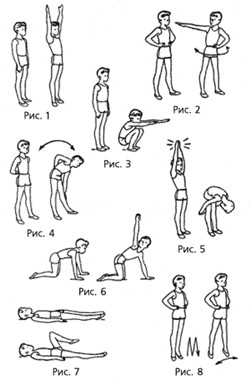 